                                                                                                                                                                                                                Ai DIRIGENTI SCOLASTICI delle province LO-CR-MNAlla FIRMA DEI DOCENTI di tutte le istituzioni scolastiche delle province di LO-CR-MNAll’ALBO SINDACALE cartaceo e BACHECA SINDACALE VIRTUALE d’istitutoOggetto: ASSEMBLEA SINDACALE IN ORARIO DI SERVIZIO IN VIDEOCONFERENZAINDIZIONEL'assemblea si svolgerà in VIDEOCONFERENZA sul canale YouTube, al link:https://www.youtube.com/channel/UCJ9UDY_vLek0MsskHqhdAMwcon il seguente ordine del giorno: IL RIENTRO IN PRESENZA E IL PROTOCOLLO DI SICUREZZALA DID E LA DAD NEGLI ISTITUTI: DIRITTI E DOVERIL’ESAME DI STATO: CURRICULUM DELLO STUDENTE ED EDUCAZIONE CIVICAPRECARI: CONCORSI E STABILIZZAZIONE A CHE PUNTO SIAMOInterverranno:Rino Di Meglio (coordinatore nazionale FGU-Gilda degli Insegnanti), Gianluigi Dotti (Centro studi), Castellana Carlo (coordinatore provinciale di Bari), Reberschegg Fabrizio (Direzione nazionale), Antonazzo Antonio (responsabile dipartimento precariato).Ai sensi dell’art. 8, comma 8, del CCNL 2006/09, le SS.LL. sono tenute, nello stesso giorno del ricevimento, ad affiggere questa comunicazione all’albo sindacale e ad informare tramite circolare, da far firmare per presa visione ed eventuale partecipazione, il personale interessato, ivi compreso quello operante presso succursali, plessi, sedi coordinate, anche mediante email o registro elettronico, e pubblicazione sul sito della scuola, come da normativa, evitando così comportamenti antisindacali.Cordialità.		  Il COORDINATORE PROVINCIALE                                                                                                 Dr.  Luigi   Maglio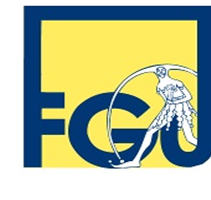 FGU-GILDA-UNAMSGILDA degli INSEGNANTI                   www.gildains.it                           gilda.lodi@gmail.comASSEMBLEA ON-LINE del PERSONALE DOCENTE Giovedì 6 maggio 2021dalle ore 8.00 alle ore 10.00